تور سه روزه شهر بهشت (رامسر) از شیرازبلیت رفت و برگشت هواپیماترانسفر رفت و برگشتاقامت همراه با صبحانه در هتل لوکس و تاریخی پارسیان رامسربازدید از جاذبه های دیدنی :قلعه تاریخی مارکوه بر فراز دریای خزر ( مسیر جنگلی ) دریاچه رویایی و خیال انگیز قو ( در میان مه و دامنه کوه )آبشار و ییلاق جواهر ده همراه با صرف غذای محلیساحل طلاییبازدید از کاخ مرمر و موزه عاجاستخر و چشمه آگرم معدنی۱- پرواز های رشت روزهای شنبه،  سه شنبه و پنجشنبه (ساعت رفت 09:40، ساعت برگشت 11:45)  و جمعه ها (ساعت رفت 07:30، ساعت برگشت 09:35) می باشد.۲- مبالغ فوق با نرخ بلیت 442200 تومان برای بزرگسال محاسبه شده است، در صورت هرگونه تغییر نرخ پرواز در نرخ های فوق اعمال می گردد.۳- نرخ بلیت برای نوزاد ( ۰تا ۲ سال)  57000  می باشد.۴-  نرخ بلیت برای کودک (۲ تا 12 سال)  228200  می باشد.۵-نرخ هتل برای کودکان تا 3 سال  رایگان و از 3 تا 8 سال نیم بها می باشد. ۶-نرخ های فوق به تومان می باشد.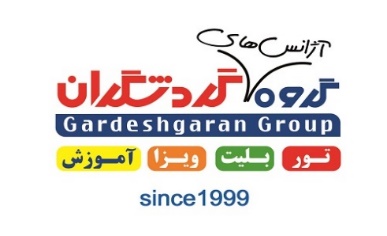 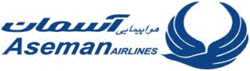 هتلنوع اتاق3 شب و 4 روز6 شب و 7 روزپارسیان آزادیاتاق 2 و 3 تخته1.590.0002.020.000